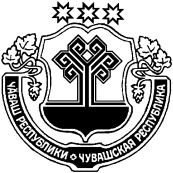 О перечне организаций для отбывания обязательных и исправительных работ в 2021 годуВ соответствии с ч. 1 ст. 25, ч. 1 ст. 39 Уголовно-исполнительного кодекса РФ, ст. ст.  49, 50 Уголовного кодекса РФАдминистрация Русско-Алгашинского сельского поселения  п о с т а н о в л я е т:1. Утвердить прилагаемый перечень организаций Русско-Алгашинского сельского поселения Шумерлинского района, где может быть использован труд осужденных к обязательным и исправительным работам в 2021 году.2. Признать утратившим силу постановление администрации Русско-Алгашинского сельского поселения Шумерлинского района от 21.01.2020 г. №3 «О перечне организаций для отбывания обязательных и исправительных работ в 2020 году» 3. Вступает в силу после его официального опубликования в информационном издании «Вестник Русско-Алгашинского сельского поселения Шумерлинского района» и подлежит размещению на официальном сайте Русско-Алгашинского сельского поселения в сети Интернет.Глава администрацииРусско-Алгашинского сельского поселения                                             В.Н. СпиридоновПереченьорганизаций Русско-Алгашинского сельского поселенияШумерлинского района, где может быть использован труд осужденныхк обязательным работам в 2021 годуПереченьорганизаций Русско-Алгашинского сельского поселенияШумерлинского района, где может быть использован труд осужденныхк исправительным работам в 2021 годуЧĂВАШ  РЕСПУБЛИКИÇĚМĚРЛЕ РАЙОНĚЧУВАШСКАЯ РЕСПУБЛИКА ШУМЕРЛИНСКИЙ  РАЙОН  ВЫРĂС УЛХАШ ЯЛ ПОСЕЛЕНИЙĚН ПУÇЛĂХĚ ЙЫШĂНУ«22» марта  2021  №28Вырăс Улхаш салиАДМИНИСТРАЦИЯ РУССКО-АЛГАШИНСКОГО СЕЛЬСКОГО ПОСЕЛЕНИЯ ПОСТАНОВЛЕНИЕ«22» марта  2021 № 28село Русские Алгаши№ п\пНаименование организацииВиды работКвота рабочих мест1.Администрация Русско-Алгашинского сельского поселения Шумерлинского районаУборка территории населенных пунктов, кладбища, озеленениетерритории    Не ограничено№ п\пНаименование организацииКвота рабочих мест1.Администрация Русско-Алгашинского сельского поселения Шумерлинского района                  1